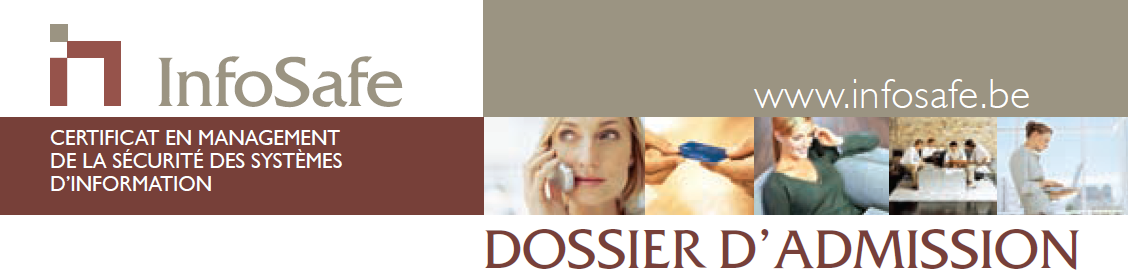 RENSEIGNEMENTS PERSONNELSMERCI DE REMPLIR L’ADRESSE PRIVEE ET L’ADRESSE PROFESSIONNELLECertaines de ces informations vous sont demandées afin de pouvoir vous prévenir en cas de force majeure.Ce document peut être adressé sous pli fermé à Sarah FievetSecrétariat INFOSAFEUniversité de Namur – Faculté de DroitRempart de la Vierge, 5 – 5000 Namur081/72.52.04Ou par mail à sarah.fievet@unamur.beA quelle adresse e-mail pouvons-nous vous envoyer, le cas échéant, des informations concernant le programme InfoSafe ?❏Adresse privée		❏Adresse professionnelleIDENTITENom : …………………………………………………………..Prénom : ……………………………………………………..Lieu de naissance : …………………………………………..Date de naissance : ………………………………………...Nationalité : …………………………………………………...Sexe : ❏ M / ❏ FADRESSE PRIVEERue : ………………………………………………………… N° : ………………….Bte :…………………………………….Code postal : ……………………. Localité : …………………………………….………..Pays :…………………………...Téléphone : ……………………………………………………………….….GSM* : ……………………………………….Adresse électronique : ………………………………………………………………………………………………………….ADRESSE PROFESSIONNELLESociété : …………………………………………………………Secteur d’activité :…………………………………………Fonction : ………………………………………………………………………………………………………………………..Rue : ………………………………………………………… N° : ………………….Bte :…………………………………….Code postal : ……………………. Localité : …………………………………….………..Pays :…………………………...Téléphone direct: ……………………………………………………………….….GSM* : ………………………………..Adresse électronique : ………………………………………………………………………………………………………….Ces données personnelles sont destinées uniquement à la gestion par INFOSAFE de votre dossier d’admission et de votre inscription pendant toute la durée de votre formation.  Vos données personnelles ne seront pas transmises à un tiers. Vous bénéficiez d’un droit d’accès et de rectification. La politique de respect de la vie privée par INFOSAFE est accessible sur le site www.infosafe.be(*) Les informations (inscription, confirmation, etc.) relatives à la formation à laquelle vous vous êtes inscrit(e) vous seront envoyées principalement par e-mail.  Votre numéro de GSM ne sera utilisé par le coordonnateur de votre programme qu’en cas d’absolue nécessité.DIPLOMES OBTENUSTitre du diplôme				Etablissement				Date d’obtention………………………………………………………………………………………………………………………………………………………………………………………………………………………………………………………………………………………………………………………………………………………………………………………………………………FORMATIONS COMPLEMENTAIRES(Séminaires, journées d’études, …) en rapport avec la sécurité………………………………………………………………………………………………………………………………………………………………………………………………………………………………………………………………………………………………………………………………………………………………………………………………………………EXPERIENCE PROFESSIONNELLE(De la plus récente à la plus ancienne)Année		Société					Fonction		Remarque…………………………………………………………………………………………………………………………………………………………………………………………………………………………………………………………………………………………………………………………………………………………………………………………………………………………………………………………………………………………………………………………………………………………………………………………………………………………………………………………………………………………MOTIVATIONPour quelle(s) raison(s) souhaitez-vous suivre le programme InfoSafe ?………………………………………………………………………………………………………………………………………………………………………………………………………………………………………………………………………………………………………………………………………………………………………………………………………………RENSEIGNEMENTS PRATIQUESUne facture vous sera envoyée pour paiement de votre inscription.Si l’inscription se fait à titre professionnel, la facture est à envoyer à : ❏ Ma société ❏ Autre sociétéNom de société : …………………………………………………………………TVA n° ……………………………….Rue : ...................................................................................................... N° : ........................ Bte : ...........................Code postal : ...................... Localité : ..................................................................... Pays : ......................................La société s’engage à verser la somme totale de : ......................... €Si l’inscription se fait à titre privé, un reçu vous sera délivréJe m’engage à verser la somme totale de : ......................... €Je déclare avoir lu et approuvé le contenu du Règlement des Etudes.Date :						Signature :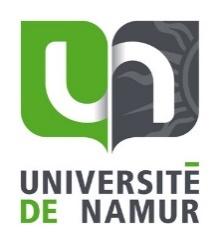 Certificat INFOSAFE – 2018-2019Renseignements personnels (Fiche remise au service des inscriptions UNamur)Pour chaque question, répondre par OUI ou par NONEtes-vous travailleur salarié ?	 Etes-vous travailleur indépendant ?    Etes-vous travailleur sous un autre statut (aidant, …) ?	 Etes-vous travailleur et en recherche d’emploi ?	Etes-vous sans emploi et en recherche d’emploi Ces questions sont récoltées à des fins statistiques. Les réponses seront traitées de façon anonyme.Formation initiale (diplôme(s))Dernier diplôme obtenu en ou hors Communauté française de Belgique*Est-ce (cochez la case correspondante) :un diplôme de l’enseignement secondaire 	un diplôme de l’enseignement supérieur	 Autre(s) diplôme(s) de l’enseignement supérieur* Mentions obligatoires 	Université de Namur -   Siège social : rue de Bruxelles, 61  B-5000 NAMURNom*Prénom*Nationalité*Lieu (et pays) de naissanceDate de naissance*Adresse privée*Adresse professionnelleTéléphone/GSMFaxEmailIntituléAnnée d’obtention Etablissement Adresse établissement IntituléAnnée d’obtention Etablissement Adresse établissement IntituléAnnée d’obtention Etablissement Adresse établissement 